NOVA POLICEALNA SZKOŁA MEDYCZNADo celów obliczeniowych przyjęto, ze każdy semestr trwa 16 pełnych tygodni dydaktycznych.ZAWÓDTECHNIK ORTOPEDA321403PROFESSIONMEDICAL AND DENTAL PROSTHETIC TECHNICIANS3214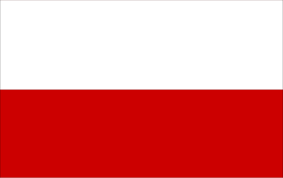 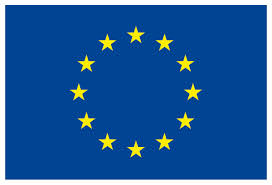 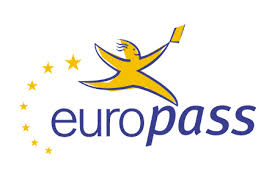 Szkolny plan nauczaniaSzkolny plan nauczaniaSzkolny plan nauczaniaSzkolny plan nauczaniaSzkolny plan nauczaniaSzkolny plan nauczaniaSzkolny plan nauczaniaZawód: Technik ortopedaZawód: Technik ortopedaZawód: Technik ortopedaZawód: Technik ortopedaZawód: Technik ortopedaZawód: Technik ortopedaZawód: Technik ortopedaZawód: Technik ortopedaSymbol zawodu: 321403Symbol zawodu: 321403Kształcenie w formie stacjonarnej dla dorosłych.Kształcenie w formie stacjonarnej dla dorosłych.Kształcenie w formie stacjonarnej dla dorosłych.Kwalifikacje:Kwalifikacje:K1Wykonywanie i dobieranie przedmiotów ortopedycznych oraz środków pomocniczych (Z.2)Wykonywanie i dobieranie przedmiotów ortopedycznych oraz środków pomocniczych (Z.2)Wykonywanie i dobieranie przedmiotów ortopedycznych oraz środków pomocniczych (Z.2)Wykonywanie i dobieranie przedmiotów ortopedycznych oraz środków pomocniczych (Z.2)Wykonywanie i dobieranie przedmiotów ortopedycznych oraz środków pomocniczych (Z.2)Wykonywanie i dobieranie przedmiotów ortopedycznych oraz środków pomocniczych (Z.2)Wykonywanie i dobieranie przedmiotów ortopedycznych oraz środków pomocniczych (Z.2)L.p.Obowiązkowe zajęcia edukacyjneSemestrSemestrSemestrSemestrLiczba godzin tygodniowo w cyklu kształceniaLiczba godzin w cyklu kształceniaL.p.Obowiązkowe zajęcia edukacyjneIIIIIIIVLiczba godzin tygodniowo w cyklu kształceniaLiczba godzin w cyklu kształcenia1Podstawy przedsiębiorczości 2132Kształcenie zawodowe teoretyczneKształcenie zawodowe teoretyczneKształcenie zawodowe teoretyczneKształcenie zawodowe teoretyczneKształcenie zawodowe teoretyczneKształcenie zawodowe teoretyczneKształcenie zawodowe teoretyczneKształcenie zawodowe teoretyczne2Działalność gospodarcza w ochronie zdrowia1122643Zarys psychologii21324Biomechanika ortopedyczna2212,5805Język angielski w ochronie zdrowia31,5486Język migowy21327Technologia obróbki materiałów222648Przedmioty ortopedyczne i środki pomocnicze233251609Zarys anatomii, fizjologii i patologii 322,58010Zarys kinezyterapii2132Liczba godzin semestrze:Liczba godzin semestrze:15108418,5592Kształcenie zawodowe praktyczneKształcenie zawodowe praktyczneKształcenie zawodowe praktyczneKształcenie zawodowe praktyczneKształcenie zawodowe praktyczneKształcenie zawodowe praktyczneKształcenie zawodowe praktyczneKształcenie zawodowe praktyczne11Techniki ortopedyczne29111518,5592Liczba godzin w semestrze:Liczba godzin w semestrze:29111518,559212Praktyka zawodowa  - liczba tygodni (1 tydzień = 40 godzin) 2338 tyg.Łączna liczba godzin w semestrze:Łączna liczba godzin w semestrze:19191919381216